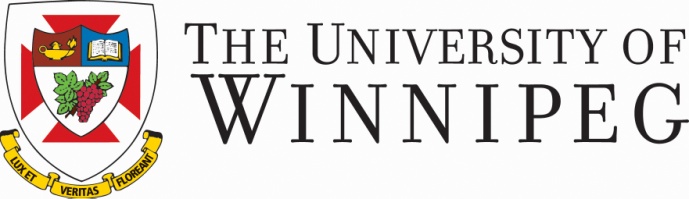 UNIVERSITY ANIMAL CARE COMMITTEEREVIEW FORM FOR PEDAGOGICAL MERIT FOR THE USE OF ANIMALS IN TEACHINGTitle of Proposal:		This Application Is:			Principal Investigator(s):	Protocol Number:		Requested Return Date:		 Please comment on the objectives and potential contribution(s) of the use of animals in teaching this course.Please comment on whether alternatives to live animals are possible and appropriate._______________________________________				______	___________________Signature								DateName , Title  (please print)